Publicado en México el 15/02/2024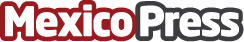 Campaña Enero Vegano se consolida en México con exitosos resultados  En enero de 2024, más de 1.8 millones de personas recibieron los recursos de Veganuary para probar el veganismo en enero. En América Latina, cientos de empresas y decenas de celebridades fueron parte de la campaña, mientras que numerosas marcas registraron éxito de ventas en sus productos veganos Datos de contacto:Francisca ValdebenitoVeganuary+56958662984Nota de prensa publicada en: https://www.mexicopress.com.mx/campana-enero-vegano-se-consolida-en-mexico Categorías: Nacional Nutrición Gastronomía Industria Alimentaria Restauración Consumo Ciudad de México http://www.mexicopress.com.mx